St. Paul of the Cross Passionist Retreat and Conference Center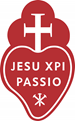 Agenda for March 8th, 2021 5:00pmUpcoming Board Affairs meetings (5:00pm – prior to BOD meetings): Monday, April 19, 2021 5:00pm EST (Tentative)Upcoming events at St. Paul’s (between now and the next BOD meeting):Praying with Faith – See website to sign up for this weekly eventMarch 10, 2021 Online Mini-Retreat ItemTopicResponsibleStartMin.1Call to Order / Welcome – Special Guest: Patty GillisJB5:0022Opening PrayerJB5:0233Review AgendaAll5:0554Review Minutes from last meetingAll5:1055Review CEO/Director of Mission and Ministry job descriptionAll5:15306Discuss action plan on polling board members on extension of terms of service.All5:4557Round Table DiscussionAll5:5078Closing PrayerAll5:5739AdjournmentAll6:00